HEALTH WEEK – FOUNDATION STAGE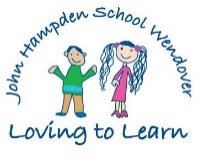 Monday 16th OctoberWe will have a ‘Passport to Fitness, walk or scoot to School’ Assembly with time for questions.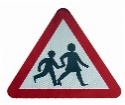 We will work with A-Life to complete some Healthy Eating activities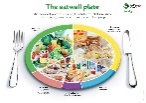 At other times during the week, also linked to Health Week, we will complete:Relaxation techniquesCircle TimesP4C sessionsTarget settingMindfulness activitiesHealthy Eating activitiesProblem solving activitiesTuesday 17th OctoberWe will complete an early morning Zumba Workout with our parents led by Mrs Nelson(8.30a.m)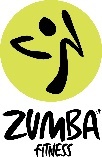 We will have a Fun Fitness session with A-Life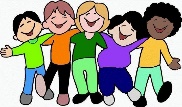 We will meet Doctor Evans who will teach us how to keep well.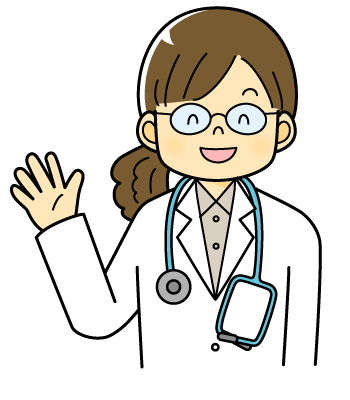 At other times during the week, also linked to Health Week, we will complete:Relaxation techniquesCircle TimesP4C sessionsTarget settingMindfulness activitiesHealthy Eating activitiesProblem solving activitiesWednesday 18th OctoberWe will use ‘Purple Mash’ on the computers to complete activities linked to Health Week.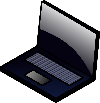 We will have a P.E. session with a Premier Sport Coach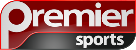 At other times during the week, also linked to Health Week, we will complete:Relaxation techniquesCircle TimesP4C sessionsTarget settingMindfulness activitiesHealthy Eating activitiesProblem solving activitiesThursday 19th OctoberWe will make a Healthy Snack with Mrs Spencer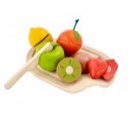 We will complete a Zumba Workout with Mrs NelsonAt other times during the week, also linked to Health Week, we will complete:Relaxation techniquesCircle TimesP4C sessionsTarget settingMindfulness activitiesHealthy Eating activitiesProblem solving activitiesFriday 20th OctoberWe will learn racquet and ball skills with Trish Malliff.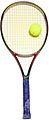 At other times during the week, also linked to Health Week, we will complete:Relaxation techniquesCircle TimesP4C sessionsTarget settingMindfulness activitiesHealthy Eating activitiesProblem solving activities